                                                                  Orientación Segundos Básicos.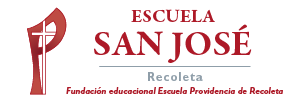                                                                          Semana 10 de agosto.1.- Si me cuido, me quiero. 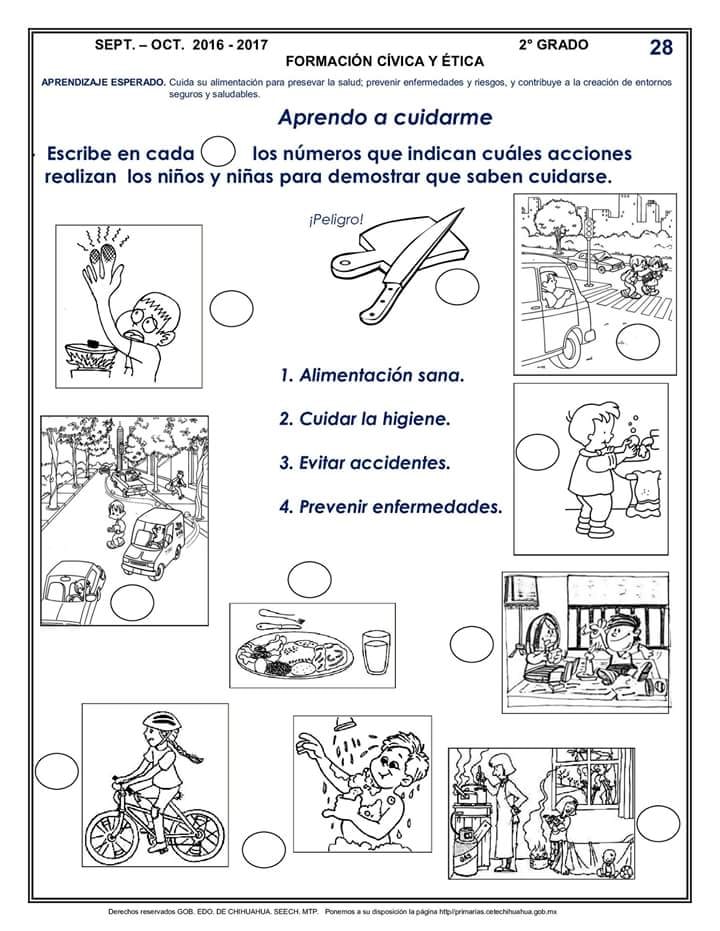 